The Myth of Pandora’s Boxhttp://myths.e2bn.org/mythsandlegends/textonly562-pandoras-box.htmlIn ancient Greece there were two brothers named Epimetheus and Prometheus. They upset the gods and annoyed the most powerful of all Gods, Zeus, in particular. This was not the first time humans had upset Zeus, and once before, as punishment, he had taken from humans the ability to make fire. This meant they could no longer cook their meat and could not keep themselves warm.However, Prometheus was clever and he knew that, on the Isle of Lemnos, lived Hephaestos, the blacksmith. He had a fire burning to keep his forge hot. Prometheus traveled to Lemnos and stole fire from the blacksmith. Zeus was furious and decided that humans had to be punished once and for all for their lack of respect.Zeus came up with a plan to punish the two brothers. With the help of Hephaestos, he created a woman from clay. The goddess Athene then breathed life into the clay, Aphrodite made her beautiful and Hermes taught her how to be charming and deceitful. Zeus called her Pandora and sent her as a gift to Epimetheus.His brother Prometheus had warned him not to accept any gifts from the gods, but Epimetheus was completely charmed by the woman and thought Pandora was so beautiful that she could never cause any harm, so he agreed to marry her.Zeus, pleased that his trap was working, gave Pandora a wedding gift of a beautiful box. There was one very, very important condition however, that she must never open the box. Zeus gave the key to Pandora’s husband and told him to never open the box. Zeus was sure that Epimetheus' curiosity would get the better of him, and that either Epimetheus or his brother would open the box. Pandora was very curious about the contents of the box, but she had promised that she would never open it.All she could think about was what could be in the box. She could not understand why someone would send her a box if she could not see what was in it. It seemed to make no sense at all to her and she could think of nothing else but opening it and unlocking it’s secrets. Finally, Pandora could stand it no longer. When she knew Epimetheus was a sleep, she crept up to the box, took the huge key off the high shelf, fitted it carefully into the lock and turned it. But, at the last moment, she felt a pang of guilt, imagined how angry her husband would be and quickly locked the box again without opening the lid and put the key back where she had found it. Three more times she did this until, at last, she knew she had to look inside or she would completely go mad!
She took the key, slid it into the lock and turned it. She took a deep breath, closed her eyes, and slowly lifted the lid of the box. She opened her eyes and looked in, expecting to see fine silks, gowns, or gold bracelets and necklaced or even piles of gold coins.But there was no gleam of gold or treasure. There were no shining bracelets and not one beautiful dress! The look of excitement on her face quickly turned to one of disappointment and then horror. For Zeus had packed the box full of all the terrible evils he could think of. Out of the box poured disease and poverty. Out came misery, out came death, out came sadness – all shaped like tiny buzzing moths.The creatures stung Pandora over and over again and she slammed the lid shut. Epimetheus ran into the room to see what she was crying in pain. Pandora could still hear a voice calling to her from the box, pleading with her to be let out. Epimethrus agreed that nothing inside the box could be worse than the horrors that had already been released, so they opened the lid once more.
All that remained in the box was Hope. It fluttered from the box like a beautiful dragonfly, touching the wounds created by the evil creatures, and healing them. Even though Pandora had released pain and suffering upon the world, she had also allowed Hope to follow them.



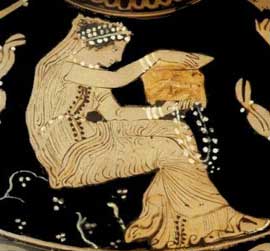 